ÜBER MICHINTERESSEN UND HOBBYSSPRACHEN & KENNTNISSEMEIN PROFILSCHULBILDUNGPRAKTISCHE ERFAHRUNG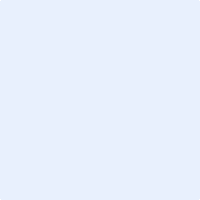 